16th  June 2016Dear Parent or Carer                          Your child has been selected to play for the school in a rounders tournament.  It will be held at Sawston Village College on Tuesday 27th June. The team will travel by minibus to SVC, leaving school at 3.45pm.  The tournament is due to finish at 5.00pm so we should arrive back about 5.20pm.  The children will need a healthy snack and drink.Please could you ensure that your child brings the following kit:PE kitTrainersSun hat/warm top/ waterproof depending on the weather.Please sign the permission slip below to enable your child to take part in the tournament.  The slip should be returned to the school office by Friday 23rd  June. Yours sincerelySarah Medley and Laura JohnstonRounders TournamentI give permission for my child to play in the rounders tournament on Tuesday 27th June.My child will be collected from school at 5.20pm by ………………………………………..		[ ]My child will go to DX									[ ]My child will walk home by themselves							[ ]SIGNED ………………………………………..  PARENT OF ………………………………………………......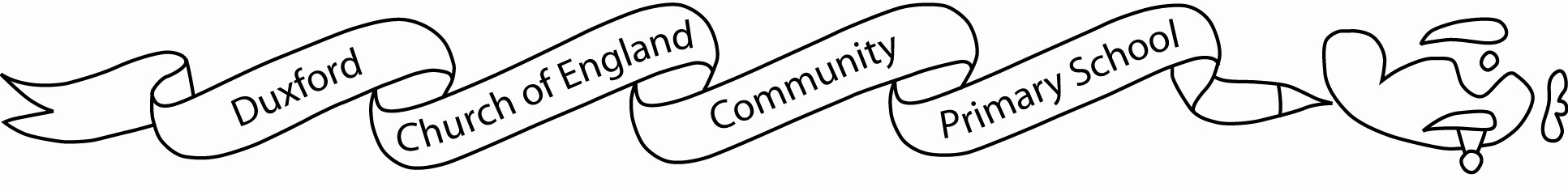 